Surname		:Forename 		:E‐mail 		:Contact No. 		:Institution/affiliation :Address 		:Title of Abstract 	:Mode of presentation: Oral  /  PosterIf  your  abstract  is  not  selected  for  oral  presentation, would  you  like  to  present  a         poster ?     		 :    Y / NWill you submit Full Paper: Yes / No__________________Signature Note: Please save this form as Registration_Name_Surname.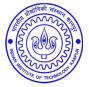 Indian Academy of Mathematical Modelling and Simulation (IAMMS)Announcement on
International Conference on Mathematical Modelling, 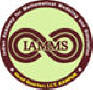 Differential Equations, Scientific Computing & Applications 
(ICMMDESCA-2016)
at
INDIAN INSTITUTE OF TECHNOLOGY KANPURMar 27 - 29, 2016____________________________________________________________________ Registration FormRegistration Form